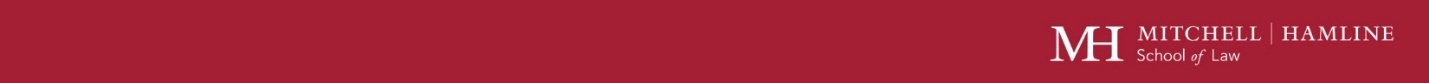 Virtual Student Organization Fair: August 24, 26 & September 1Tuesday, August 24, 2021Thursday, August 26, 2021Wednesday, September 1, 2021*Note: if the hyperlink attached to the student organization name does not work, please try typing https://mitchellhamline.zoom.us/j/ followed by the meeting ID (without spaces) in your internet browser. If this does not work, please email student.services@mitchellhamline.edu for further assistance.Time (CT)Zoom Meeting InformationOrg. Webpage3:30 – 4:00 PMAmerican Constitution Society for Law and Policy (ACS)Meeting ID: 934 2582 2662ACS Webpage3:30 – 4:00 PMStudent Intellectual Property Law Association (SIPLA)Meeting ID: 943 2256 3669SIPLA Webpage3:30 – 4:30 PMOut!LawMeeting ID: 964 3680 1276Out!Law Webpage3:30 – 4:30 PMMinnesota Justice Foundation - Student Chapter (MJF)Meeting ID: 986 5704 0059MJF Student Chapter Webpage3:30 – 4:30 PMSelf-Help ClinicMeeting ID: 986 5704 0059Self-Help Clinic Webpage3:30 – 4:30 PMHennepin County Bar Association (HCBA) New Lawyers Section Meeting ID: 947 4315 0489HCBA Webpage3:30 – 5:00 PMLaw ReviewMeeting ID: 672 348 7253Law Review Webpage3:30 – 5:30 PMBlack Law Student AssociationMeeting ID: 995 8402 9714BLSA Webpage4:00 – 4:30 PMAlternative Dispute Resolution Society (ADR)Meeting ID: 930 9135 4135ADR Society Webpage4:00 – 5:00 PMJournal of Public Policy and Practice (JPPP)Meeting ID: 957 5865 0587JPPP Webpage4:00 – 5:00 PMDiversity Equity and Inclusion (DEI)Meeting ID: 959 3775 1613DEI Webpage5:00 – 5:30 PMLatine Law Student Association (LLSA)Meeting ID: 955 8420 7219LLSA Webpage5:00 – 5:30 PMChristian Freedom and Justice SocietyMeeting ID: 923 6530 7951Christian Freedom and Justice Association Webpage5:00 – 5:30 PMHealth Law SocietyMeeting ID: 941 5820 5025Health Law Society6:00 – 6:30 PMJessup Moot CourtMeeting ID: 984 1768 1103Jessup WebpageTime (CT)Zoom Meeting InformationOrg. Webpage4:30 – 5:00 PMStudent Intellectual Property Law Association (SIPLA)Meeting ID: 947 414 8867SIPLA Webpage4:30 – 5:30 PMLegal Association of Women Students (LAWS)Meeting ID: 947 6184 6411LAWS Webpage4:30 – 5:30 PMMinnesota Justice Foundation - Student Chapter (MJF)Meeting ID: 986 5704 0059MJF Student Chapter Webpage4:30 – 6:00 PMLaw ReviewMeeting ID: 672 348 7253Law Review Webpage4:30 – 7:30 PMBlack Law Student AssociationMeeting ID: 962 2627 3897BLSA Webpage5:00 – 5:30 PMAlternative Dispute Resolution Society (ADR)Meeting ID: 986 3062 3032ADR Society Webpage5:00 – 5:30 PMLatine Law Student Association (LLSA)Meeting ID: 995 0007 5849LLSA Webpage5:00 – 6:00 PMOut!LawMeeting ID: 964 3680 1276Out!Law Webpage5:00 – 6:00 PMHennepin County Bar Association (HCBA) New Lawyers Section Meeting ID: 942 5897 7530HCBA Webpage6:00 – 6:30 PMJessup Moot CourtMeeting ID: 973 4585 8091Jessup Webpage6:00 – 7:00 PMImmigration Law Student Organization (ILSO)Meeting ID: 943 6972 6407ILSO Webpage6:00 – 7:30 PMSports and Entertainment Law Society (SELS)Meeting ID: 948 4739 6714SELS WebpageTime (CT)Zoom Meeting InformationOrg. Webpage4:00 – 5:00 PMDiversity Equity and Inclusion (DEI)Meeting ID: 931 0427 5026DEI Webpage4:00 – 5:00 PMLegal Association of Women Students (LAWS)Meeting ID: 910 7859 9230LAWS Webpage4:00 – 5:00 PMHennepin County Bar Association (HCBA) New Lawyers Section Meeting ID: 933 5495 5016HCBA Webpage4:00 – 5:30 PMLaw ReviewMeeting ID: 672 348 7253Law Review Webpage4:00 – 6:00 PMAmerican Civil Liberties Union - Student Chapter (ACLU)Meeting ID: 998 5375 9111ACLU Student Chapter Webpage4:00 – 7:00 PMBlack Law Student AssociationMeeting ID: 950 6632 6212BLSA Webpage5:00 – 5:30 PMLatine Law Student Association (LLSA)Meeting ID: 924 2379 0233LLSA Webpage5:00 – 6:00 PMNative American Law Student Association (NALSA)Meeting ID: 993 5203 2039NALSA Webpage5:00 – 6:00 PMMinnesota Justice Foundation - Student Chapter (MJF)Meeting ID: 921 2274 3399MJF Student Chapter Webpage5:00 – 6:00 PMSelf-Help ClinicMeeting ID: 921 2274 3399Self-Help Clinic Webpage5:30 – 6:00 PMJewish Law Student Association (JLSA)Meeting ID: 945 5681 8800JLSA Webpage5:30 – 6:00 PMAlternative Dispute Resolution Society (ADR)Meeting ID: 921 6129 6379ADR Society Webpage6:00 – 6:30 PMJessup Moot CourtMeeting ID: 935 3084 6455Jessup Webpage6:00 – 7:00 PMStudent Bar Association (SBA)Meeting ID: 932 6474 2913SBA Website6:00 – 7:00 PMSports and Entertainment Law Society (SELS)Meeting ID: 985 9107 6745SELS Webpage6:00 – 7:00 PMEnvironmental Law Society (ELS)Meeting ID: 931 1041 6720ELS Webpage